	Law 30 -CV1:                                             			Name: ___________________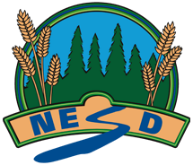 Feedback: When comparing civil and criminal law consider these factors: purpose, role, levels of courts, procedures, outcomes, enforcement of sanctions, availability of legal aid, onus and burden of proof. Fully meeting expectations, with enriched understanding (EU)Fully meeting grade level expectations (FM)Mostly meeting grade level expectations (MM)Not yet meeting grade level expectations (NY)CV1 Examine the elements and processes of dispute resolution in Canadian civil law.You can thoroughly examine the elements and processes of dispute resolution in Canadian civil law. 
You might be: Insightfully justifying damages and remedies for a specific case(s) based on a court’s decision Thoughtfully preparing and presenting a small claims court case using provincial templatesSelecting and thoroughly analyzing a civil  case using a variety of factors You can examine the elements and processes of dispute resolution in Canadian civil law.

You show this by:Differentiating between criminal and civil law using a variety of factors including how a case progresses through civil courtsAnalyzing intentional and unintentional tort cases including defences, remedies and enforcement ofInvestigating the purpose and benefits of class action lawsuits including when appropriate Assessing the benefits of alternative dispute resolution and when it can be usedInvestigating the purposes and processes involved in conducting public inquiriesYou support your examination with relevant details and examples. You are exploring and practicing examining the elements and processes of dispute resolution in Canadian civil law.You may be: Identifying the difference between criminal and civil law  using case examplesTracing a civil case through the court systemDiscussing intentional and unintentional tortsExploring defences and remedies available for torts and the ways the decisions are enforcedConsidering the benefits of a class action lawsuit and when it would make senseDiscussing the benefits of alternate dispute resolution and when you would use this processExploring the purpose and processes involved in public inquiries You are having trouble examining the elements and processes of dispute resolution in Canadian civil law.Consider: How are criminal and civil law different? The same?What process does a civil case follow?What’s the difference between an intentional and unintentional tort?What types of defences are commonly used in civil cases?How does a remedy help bring a civil case to a close?Why would someone join a class action lawsuit?How can alternative dispute resolution help citizens? Why are public inquiries an important checkpoint for our justice system?